Получение данных из веб-клиента Свод-СМАРТИмя сервиса для получения данных, относительно ссылки на веб-клиент: ~/services/ebudget.ashx. Например, если веб-клиент открывается по ссылке http://localhost/svodweb/, значит, запросы для получения данных отправляем по ссылке: http://localhost/svodweb/services/ebudget.ashx.Исходные данные передаются в POST запросе, формат - JSON, все запросы имеют структуру:{"orgCode":"","reportCode":"","period":"","reportInfo":""}Параметрами запроса являются:orgCode – узел в дереве бюджетов и организаций в формате [Код организации_ Код бюджета], можно посмотреть с помощью кнопки в навигаторе веб-клиента: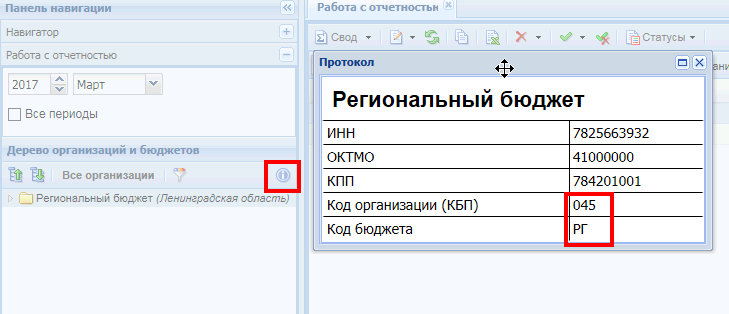 reportCode – код отчета. 1 – код отчета для получения суммарных данных формы 0503317М; полный перечень доступных кодов отчетов не является постоянным, и получается при помощи запроса:{"orgCode":"","reportCode":"getReportCodes","period":"","reportInfo":""}period – период необходимого отчета в формате «ГГГГММДД», например для отчета за январь 2017 года period: «20170131». Если период не указан, выбирается последний отчет в данном узле. Фактический период отчетов, использованных при формировании данных, возвращается в поле reportDate ответаreportInfo – необязательный, в общем случае оставить пустымПример получения данныхПример получения данных последнего отчета с кодом «1» («0503317M - Суммарно») для организации из примера, приведенного выше:{"orgCode":"045_РГ","reportCode":"1","period":"","reportInfo":""}Пример формирования запроса в программе Fiddler (http://www.telerik.com/fiddler):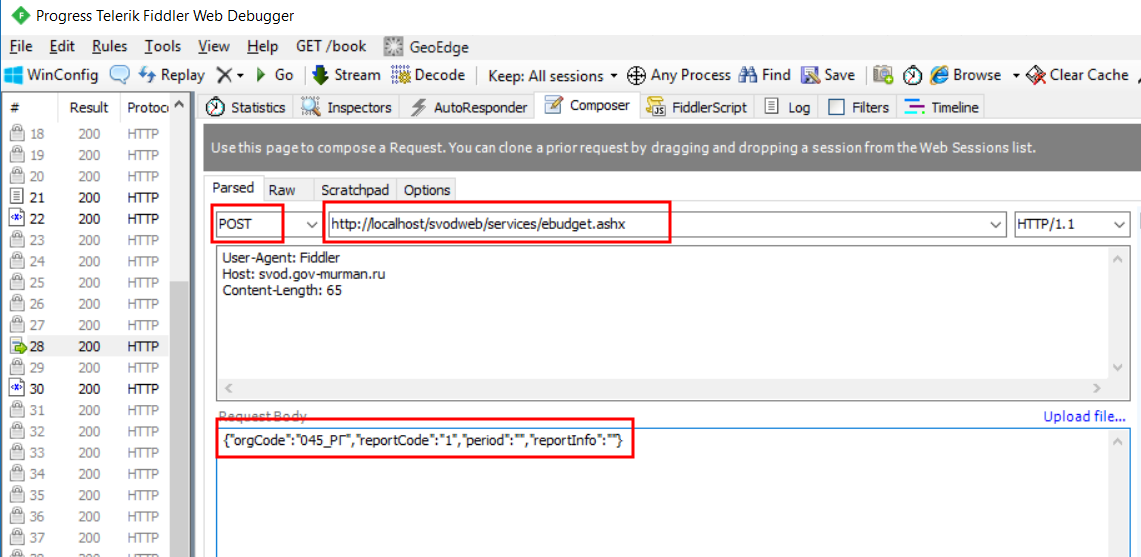 Результат выполнения запроса в формате JSON: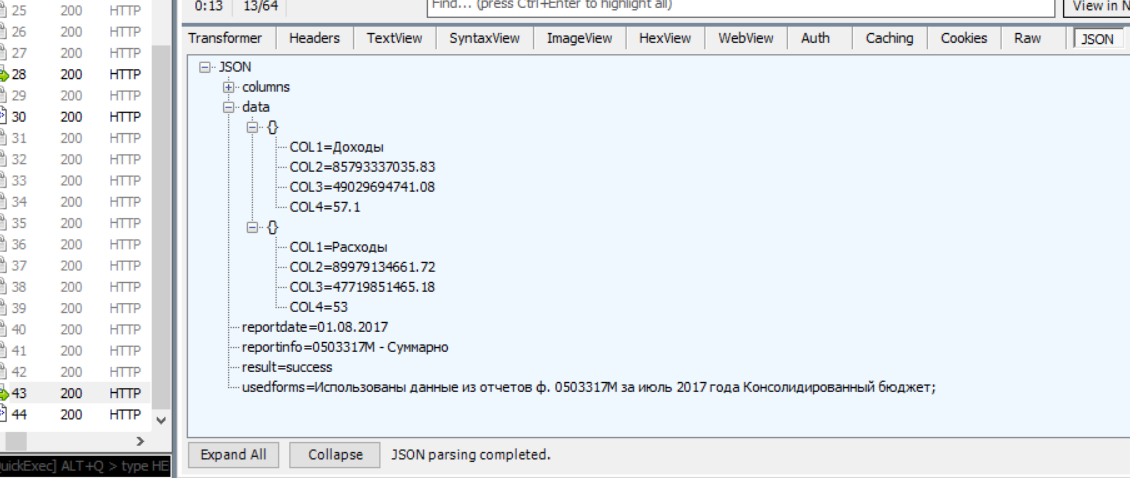 Список полей json-строки, получаемой в ответ:columns – описание колонок таблицы данныхdata – массив строк с даннымиreportDate – дата, за которую взяты данные для отчетаreportInfo – текстовое описание отчетаusedForms – список отчетных форм, использованных для получения данныхПолный текст ответа:{    "result": "success",    "columns": [        {            "NAME": "COL1",            "CAPTION": "Наименование показателя",            "TYPE": "1",            "IS_KEY": "0",            "HIDDEN": "0",            "WIDTH": "0",            "ORDERS": "1",            "SHORT_NAME": "Наименование показателя"        },        {            "NAME": "COL2",            "CAPTION": "План",            "TYPE": "0",            "IS_KEY": "0",            "HIDDEN": "0",            "WIDTH": "0",            "ORDERS": "2",            "SHORT_NAME": "План"        },        {            "NAME": "COL3",            "CAPTION": "Факт",            "TYPE": "0",            "IS_KEY": "0",            "HIDDEN": "0",            "WIDTH": "0",            "ORDERS": "3",            "SHORT_NAME": "Факт"        },        {            "NAME": "COL4",            "CAPTION": "%%",            "TYPE": "0",            "IS_KEY": "0",            "HIDDEN": "0",            "WIDTH": "0",            "ORDERS": "4",            "SHORT_NAME": "%%"        }    ],    "data": [        {            "COL1": "Доходы",            "COL2": 85793337035.83,            "COL3": 49029694741.08,            "COL4": 57.1        },        {            "COL1": "Расходы",            "COL2": 89979134661.72,            "COL3": 47719851465.18,            "COL4": 53        }    ],    "reportdate": "01.08.2017",    "reportinfo": "0503317M - Суммарно",    "usedforms": "Использованы данные из отчетов ф. 0503317M за июль 2017 года Консолидированный бюджет;"}Настройка доступа к даннымУчетная запись, используемая при получения данных через интерфейс ebudget.ashx,  должна быть прописана в файле web.config:    <HandlerServices>        <services>            <add session="service" user="portal" password="password"/>        </services>    </HandlerServices>Необходимо убедиться, что учетная запись обладает правами на необходимые формы и организации (в режиме Редактирование должны стоять указанные галочки):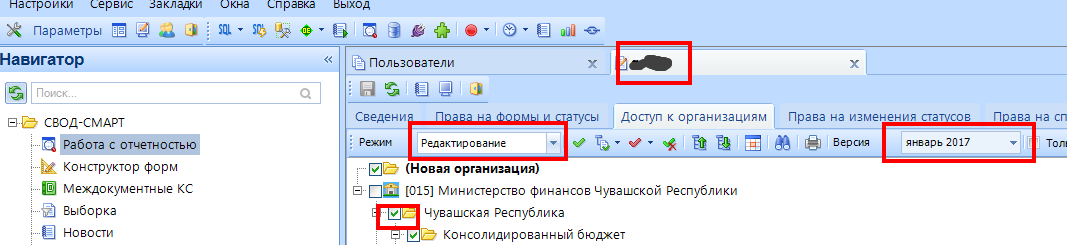 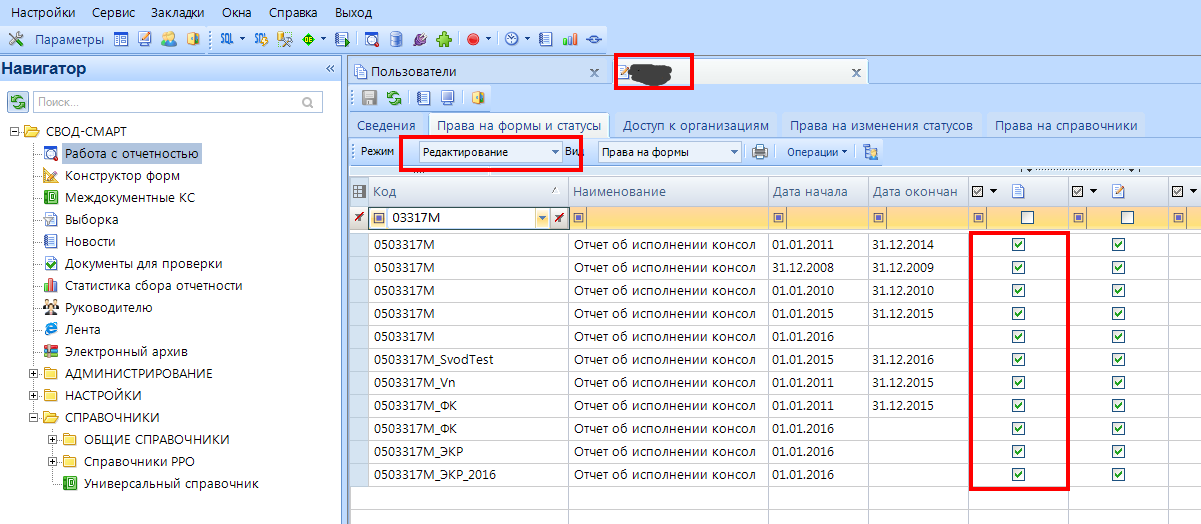 Следует учитывать, что для формирования данных по всем типам отчетов используются только отчеты в статусах (отчеты в других статусах будут проигнорированы):ПроверенУтвержденВключен в свод